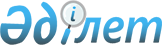 О снятии ограничительных мероприятийРешение акима Кырымбетского сельского округа района имени Габита Мусрепова Северо-Казахстанской области от 10 сентября 2020 года № 7. Зарегистрировано Департаментом юстиции Северо-Казахстанской области 15 сентября 2020 года № 6530
      В соответствии с подпунктом 8) статьи 10-1 Закона Республики Казахстан от 10 июля 2002 года "О ветеринарии", на основании представления главного государственного ветеринарно-санитарного инспектора района имени Габита Мусрепова Северо-Казахстанской области от 4 августа 2020 года № 09-08/243, аким Кырымбетского сельского округа района имени Габита Мусрепова Северо-Казахстанской области РЕШИЛ:
      1. Снять ограничительные мероприятия в связи с завершением комплекса ветеринарных мероприятий по ликвидации очага болезни бешенства на улице Целинная села Сокологоровка Кырымбетского сельского округа района имени Габита Мусрепова Северо-Казахстанской области.
      2. Признать утратившим силу решение акима Кырымбетского сельского округа района имени Габита Мусрепова Северо-Казахстанской области "Об установлении ограничительных мероприятий" от 11 июня 2020 года № 5 (опубликовано 16 июня 2020 года в Эталонном контрольном банке нормативных правовых актов Республики Казахстан в электронном виде, зарегистрировано в Реестре государственной регистрации нормативных правовых актов под № 6359).
      3. Контроль за исполнением настоящего решения оставляю за собой.
      4. Настоящее решение вводится в действие со дня его первого официального опубликования.
					© 2012. РГП на ПХВ «Институт законодательства и правовой информации Республики Казахстан» Министерства юстиции Республики Казахстан
				
      Аким сельского округа 

Қ. Беркінәлі
